哈尔滨工业大学十佳研究生党支部组织生活案例撰写规范活动主题活动背景、目的及意义党支部名称、负责人、指导教师前期准备主要做法，主要表述组织生活的开展方式及特点，拟解决的关键问题；组织生活流程介绍，主要阐述组织生活具体执行过程；主要成效，主要表述组织生活取得的实际效果；思考与体会；学习材料及附录，文字材料附在此处，图片等视频材料附说明列表。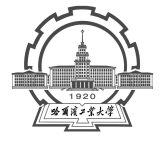 Harbin Institute of Technology十佳研究生党支部组织生活案例主    题：_                               院    系：___                  ___________支部名称：_________             ________  负 责 人： __________        ______      _指导教师： __               ______________哈尔滨工业大学十佳研究生党支部组织生活案例活动主题活动背景、目的及意义党支部名称、负责人、指导教师党支部名称：×××学院×××党支部负责人：×××指导教师：×××前期准备（主要介绍组织生活会开展前，支部党员都进行哪些前期工作，包括前期的策划、支委会讨论、支部党员征集调研、材料准备等。）主要做法（主要表述组织生活的开展方式及特点，拟解决的关键问题，本部分主要说明参赛案例的主题以及围绕本主题如何展开活动）组织生活流程介绍（主要阐述组织生活具体执行过程，介绍组织生活会的召开形式及流程，并记录本次生活会的具体过程及会议内容）主要成效（主要表述组织生活取得的实际效果，对本次主题是否有深入了解，能否产生良好的学习效果等）思考与体会（主要表述本次主题活动对本支部党员思想上的教育和引领作用，以及支部党员的思考和感悟。结合研究生党员的学习科研实践，联合当代时代发展，对本支部今后的发展和目标提出进一步的计划）